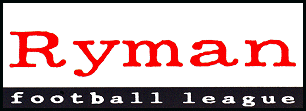 RYMAN FOOTBALL LEAGUE – WEEKLY NEWS AND MATCH BULLETINSeason 2007-2008 No: 25 - : - 28th January 2008MONTHLY AWARDSThe fifth series of the Ryman Football League’s Monthly Awards, covering the month of January, will be announced on the Ryman league Newsline on Friday, 1st February and then on the League’s website on Saturday, 2nd February 2008.The four Divisional awards cover:Manager of the Month Team Performance of the Month Golden Gloves Monthly Award Golden Boot Monthly AwardWEEKEND REVIEWNo changes at the top and bottom of the tables following Saturday’s full League programme.Top scorers of the afternoon were Cray Wanderers as they hot five without reply against Corinthian-Casuals.  Brentwood Town and Tooting & Mitcham United scored four apiece as for the second week running there were no hat-tricks to record.Ninety five goals were scored in thirty-three League matches, ten of them being settled by the only goal of the game.Premier DivisionChelmsford City, 2-1 winners at Carshalton Athletic, stretched their lead at the top of the Premier Division to twelve points, as Hendon, losers at Harlow Town and without a point since their Boxing Day win, and AFC Wimbledon, held at home 2-2 by Tonbridge Angels, both dropped points.  held fourth place despite losing at Hastings United, and now up into the play-off places for the first time this season are , 3-1 winners at Ramsgate.Division One NorthDartford retained top spot in Division One North and their four point lead with a single goal home win against .  AFC Sudbury in second place won 3-0 at home to Tilbury, with   returning to third place, thanks to an only goal home win against .Ware, who had just moved up to top spot, crashed 0-3 at home against Canvey Island, and now have the strong Redbridge side just one point behind in fifth place.Now outside the play-off places are  , defeated 3-1 at Aveley, and , 4-0 home winners.At the foot of the table, Wivenhoe recorded their first away win of the season, 2-0 at Wingate & Finchley, to close the gap on Ilford and Tilbury above them.Division One SouthTooting & Mitcham United retained top spot with a 4-3 win at , and sit level on points with Dover Athletic, 3-0 home wins against Whyteleafe.  Third are Cray Wanderers, 5-0 winners at Corinthian-Casuals, who as a result slipped to one place above the drop zone, their lowest position of the season.  Metropolitan Police moved up to fourth place with a 1-0 home victory against Chatham Town, followed by Dulwich Hamlet, up to fifth with  2-1 home win against Walton & Hersham.  Moving out of the play-off places are Kingstonian, defeated 1-0 at Sittingbourne.Ryman Youth LeagueThere ere just two Ryman Youth League matches this week.  On Monday evening, second placed Kingstonian won 2-0 at , whilst three evenings late, League leaders AFC Wimbledon crashed to a 7-2 defeat on their visit to Leatherhead. UNITED FCEast Thurrock United Football Club played an ineligible player, Michael Hart, in their League match at home to Harrow Borough on Saturday, 8th December.  The result of the match was 0-0.The Club reported the misdemeanour immediately to the League, and were subsequently charged with a breach of League Rules.  The Club have been fined and have had one point deducted from their records.  The League table has been adjusted accordingly.ISTHMIAN LEAGUE CUPThe revised draw for the Quarter-Finals (Fifth Round) of the Isthmian League Cup is as follows:Wealdstone or  (Middx) vs. Heybridge SwiftsTonbridge Angels or Carshalton Athletic vs. Walton CasualsRamsgate vs. Tooting & Mitcham UnitedAFC  vs. Matches are to be played week commencing Monday, 11th February 2008.Monday, 21st January 2008Premier DivisionFolkestone Invicta	0 - 3	Carshalton Athletic	245	Quinton 23, Ruggles 67,	Stevens 71Division One South Athletic	3 - 0	Kingstonian	907Browning 39,  42,Fish 66Tuesday, 22nd January 2008Premier DivisionBillericay Town	2 - 2	AFC 	705Wood-Garness 41, Hunter 58	Jolly 48, Hatton 88Leyton	0 - 4	Tonbridge Angels	60	Rook 34, 79 (pen),  45,	Beales 77Wealdstone	Postponed	 United	(Waterlogged pitch)Division One NorthAFC 	Postponed		(Waterlogged pitch)Tilbury	0 - 2	Great Wakering Rovers	74	Pitts 59, Tuohy 77 	3 - 4		49Jones M. 46, Etienne-Clarke 60,	Neville 51, Diazcuk 58,Gerrard 90	Thomas 75, Jones S. 88Wingate & Finchley	2 - 2	Ware	38Rifat 7, 50	Nielson 10, Wolf 90Isthmian League Cup – Fourth RoundHeybridge Swifts	3 - 0		152Browne 1, 61, Burrell 75Herts. Senior Cup – Quarter-FinalPotters Bar Town	1 - 2		26Springer 9	Edgeworth 19, Roberts 38Tring Athletic	0 - 1	Boreham Wood	69	Gregson 29Middlesex Charity Cup – First RoundHarrow Borough	2 - 3		53Oluwafemi 75, 80 (pen)	Henry 45, Rowland K. 57, 70Middlesex Senior Cup – Quarter-Final	1 - 3	Northwood	60Christie 83	Yoki 6, Buchanan 57, 70 	Postponed	 & 		2 - 3	Hendon	106Toppin 49, Nwokeji 51	Haule B. 9, Busby 45,	Aiteoakrim 82 Senior Cup – Third RoundChipstead	0 - 3	Merstham	104	Morgan 22, Lock 60, 83Molesey	0 - 4	Whyteleafe	35	Clayton 10, O’Flaherty 23,	Riley 50, Boxall 60Sutton United	3 - 0	Metropolitan Police	149(After extra time)Hughes 100 (pen), Ottaway 115, 120Tooting & Mitcham United	3 - 0	Leatherhead	130Henry-Haden 12, Pinnock 85,Vines P. 90	2 - 1	Walton Casuals	328Mat=rum 28, 86	King 2 Senior Cup – Quarter-FinalHorsham	1 - 2	Lewes	487Mingle 67	Binns 28, Booth 75Worthing	1 - 2		197(After extra time)Andrews 56	 88, Pittman 103Saturday, 26th January 2008Premier DivisionAFC 	2 - 2	Tonbridge Angels	2,733Main 8, 33	Rook 47, 62 (Middx)	1 - 1	 Folkestone Invicta	184Johnson 50	Bremner 41Billericay Town	1 - 0	Wealdstone	593Wood-Garness 66 (pen)Boreham Wood	0 - 1		173	Pinnock 90Carshalton Athletic	1 - 2		510 60	Holmes 45 (pen), Berquez 49	3 - 1	Hendon	277Lee 37, 76 (pen), Sylvester 48	Haule B. 31 United	2 - 0	 Town	422Olurunda A. 47, Leach 90Heybridge Swifts	3 - 0	East  United	201Browne 6, Marks 44, 61Horsham	3 - 1	AFC Hornchurch	612Taylor 3, Farrell 37,	Green 45Fenelon 74Leyton	0 - 1	 United	54	Takalobighashi 47 (pen)Ramsgate	1 - 3	 Borough	318Leech 9 (og)	Constant 40, Bent 55,	Graham 88 I(pen)Division One NorthAFC 	3 - 0	Tilbury	286Boardley 26, Clements 49, 87Aveley	3 - 1	 Town	185Bajada 4, Wettner 22,	Hall 68 (pen)Maskell 35 	4 - 0	 Forest	85Thomas 31, 81, Diaczuk 44,Dafter 71	1 - 0	Arlesey Town	1,159Flanagan 20	1 - 0	Maldon Town	85Salih 32Northwood	2 - 0	Witham Town	128Murphy 73, Hall 78	0 - 1	Great Wakering Rovers	62	Pitts 16Redbridge	2 - 0	Bury Town	121Butterworth 16, Collins 31 (pen) Abbey	0 - 0	Ilford	63Ware	0 - 3	Canvey Island	303	Stuart 18, Roberts 83,	Gordon 90Wingate & Finchley	0 - 2	Wivenhoe Town	175	Brothers 20, Locket 86Division One South	3 - 0	Molesey	226Bottle 27, Lovell 46,	Jones 68Chipstead	3 - 1	Horsham YMCA	96Oxley 19, Oakins 24 (pen),	Simpson M. 60Flemming 50Corinthian-Casuals	0 - 5	Cray Wanderers	114	Day 21, Fenwick G. 26,	Wood J. 55, 78, Whitnell 68Croydon Athletic	0 - 1	 Town	107	 87 Athletic	3 - 0	Whyteleafe	851Wallis 30,  43,Collin 71Dulwich Hamlet	2 - 1	Walton & Hersham	352George 60 (og), Clarke 75	Nwanze 35Leatherhead	2 - 0	 Whitstable Town	190Gibbs 23, Stevens 90Metropolitan Police	1 - 0	 Town	76Carley 19Sittingbourne	1 - 0	Kingstonian	249Azhazzan 77Walton Casuals	1 - 0	Burgess Hill Town	82Badu 52	3 - 4	Tooting & Mitcham United	424Keehan 42,  50, 86	Byatt 47, 70, Vines P. 81,	Bouadji 83Tuesday, 29th January 2008Premier DivisionAFC Hornchurch vs. AFC  vs. Boreham WoodHorsham vs. RamsgateDivision One North  vs.    vs. Division One South  vs. Dulwich Hamlet vs. Metropolitan PoliceWalton Casuals vs.  AthleticWhyteleafe vs. LeatherheadIsthmian League Cup – Fourth RoundWealdstone vs.  (Middx)Bedfordshire Senior Cup – Quarter-Final vs., Barton RoversKent Senior Cup – Second RoundBromley vs. Tonbridge AngelsEbbsfleet United vs.  Senior Cup – Fourth RoundCorinthian-Casuals vs. HendonTooting & Mitcham United vs. Croydon AthleticWednesday, 30th January 2008 Senior Cup – Semi-FinalRedbridge vs. Saturday, 2nd February 2008Premier DivisionAFC Hornchurch vs. Hendon  (Middx) vs.  BoroughBillericay Town vs. Heybridge SwiftsEast Thurrock United vs. Folkestone Invicta vs. Tonbridge Angels vs. Carshalton AthleticHorsham vs. Leyton United vs. Ramsgate vs.  UnitedWealdstone vs. Division One NorthAveley vs. RedbridgeBury Town vs.   vs.  vs. Northwood  vs. Ilford vs. AFC  vs. Tilbury Abbey vs. Ware vs. Wingate & Finchley vs. Great Wakering Rovers  vs.  (Kick-off 1.30 p.m.)Division One South vs. Walton & Hersham  vs. Chipstead vs. Tooting & Mitcham UnitedCorinthian-Casuals vs. Croydon Athletic vs. WhyteleafeDulwich Hamlet vs.  AthleticLeatherhead vs. Metropolitan Police vs. SittingbourneMolesey vs. KingstonianWalton Casuals vs. Cray Wanderers vs. Horsham YMCAFA Trophy – Third Round ProperAFC  vs. Torquay UnitedMonday, 4th February 2008Division One South Athletic vs. Horsham YMCATuesday, 5th February 2008Premier DivisionAFC Hornchurch vs.  UnitedBillericay Town vs. Horsham vs. Boreham WoodLeyton vs. Wealdstone vs.  UnitedDivision One North  vs.  vs. Northwood Abbey vs. Division One South  vs.  vs. Tooting & Mitcham UnitedDulwich Hamlet vs. Corinthian-CasualsWhyteleafe vs. Cray WanderersIsthmian League Cup – Fourth RoundTonbridge Angels vs. Carshalton Athletic Senior Cup – Semi-FinalHeybridge Swifts vs. Southend UnitedHerts. Senior Cup – Quarter-FinalWare vs. BarnetMiddlesex Senior Cup – Quarter-FinalUxbridge vs.  (Middx)Saturday, 9th February 2008Premier DivisionBoreham Wood vs. Folkestone InvictaCarshalton Athletic vs. Horsham vs. AFC HornchurchHarrow Borough vs. AFC  United vs. WealdstoneHeybridge Swifts vs.  (Middx)Leyton vs. Billericay TownRamsgate vs.   vs.  UnitedTonbridge Angels vs. Division One NorthAFC  vs.  vs. Aveley vs. Ilford  vs. Great Wakering Rovers vs. Northwood vs.  Abbey vs. Wingate & FinchleyRedbridge vs. Tilbury vs.  vs. Ware vs. Bury TownDivision One South vs. Walton CasualsCray Wanderers vs. Molesey Athletic vs. Croydon Athletic  vs. Horsham YMCA vs. LeatherheadKingstonian vs. Dulwich HamletSittingbourne vs. ChipsteadTooting & Mitcham United vs. Walton & Hersham vs. Whyteleafe vs. Corinthian-Casuals vs. Metropolitan PoliceTuesday, 12th February 2008Isthmian League Cup – Fifth RoundAFC  vs. Ramsgate vs. Tooting & Mitcham UnitedPremier DivisionHorsham vs. AFC   vs.  UnitedDivision One NorthBury Town vs. Northwood vs. Wingate & FinchleyRedbridge vs. Division One South vs. Walton & Hersham vs. Leatherheadoff 7.30 p.m.)Croydon Athletic vs. Walton CasualsMolesey vs.  AthleticFriday, 15th February 2008Division One SouthCroydon Athletic vs. Dulwich HamletSaturday, 16th February 2008Premier DivisionAFC Hornchurch vs. Carshalton AthleticAFC  vs. Leyton (Middx) vs. Boreham WoodBillericay Town vs.  Borough United vs. RamsgateFolkestone Invicta vs. Heybridge Swifts vs. Tonbridge AngelsHorsham vs.  United United vs. Hendon vs. Wealdstone vs. Division One NorthAFC  vs.  AbbeyAveley vs. Northwood vs. Redbridge  vs.  vs. TilburyGreat Wakering Rovers vs. Ilford vs. Bury Town vs. Ware   vs. Wingate & Finchley vs.   vs.  (kick-off 2.00 p.m.)Division One South   vs.  vs. WhyteleafeChipstead vs. LeatherheadCorinthian-Casuals vs.  Athletic vs. Cray WanderersMetropolitan Police vs. Horsham YMCAMolesey vs. Walton CasualsTooting & Mitcham United vs. SittingbourneWalton & Hersham vs. Kingstonian  vs. LEAGUE TABLES	As at Saturday, 26th January 2008PREMIER DIVISION	P	W	D	L	F	A	Pts	GDChelmsford City	27	18	5	4	63	25	59	+38 Hendon	28	13	8	7	59	44	47	+15 AFC Wimbledon	25	12	8	5	42	28	44	+14 Margate	27	11	8	8	42	40	41	+2 Harrow Borough	28	12	5	11	48	52	41	-4 Staines Town	22	11	6	5	47	31	39	+16 Ramsgate	26	11	6	9	40	34	39	+6 AFC Hornchurch	25	11	5	9	37	33	38	+4 Horsham	20	12	1	7	38	26	37	+12 Billericay Town	26	10	7	9	43	38	37	+5 Maidstone United	27	11	3	13	34	50	36	-16 Carshalton Athletic	26	10	4	12	32	40	34	-8 Heybridge Swifts	26	8	9	9	37	33	33	+4 Harlow Town	25	8	8	9	37	32	32	+5 Ashford Town (Middx)	25	9	5	11	41	45	32	-4 Folkestone Invicta	26	9	5	12	28	38	32	-10 Boreham Wood	27	9	4	14	40	49	31	-9 Tonbridge Angels	25	7	9	9	42	41	30	+1 Wealdstone	24	8	5	11	39	43	29	-4 Hastings United	26	7	7	12	29	40	28	-11 East Thurrock United	25	8	5	12	29	43	28	-14 Leyton	28	4	3	21	28	70	15	-42  United FC deducted one point for playing an ineligible playerDIVISION ONE NORTH	P	W	D	L	F	A	Pts	GDDartford	26	17	4	5	71	29	55	+42 AFC Sudbury	26	15	6	5	62	24	51	+38 Edgware Town	28	13	12	3	35	16	51	+19 Ware	26	14	7	5	72	41	49	+31 Redbridge	25	14	7	4	43	26	48	+17 Enfield Town	28	14	6	8	50	40	48	+10 Brentwood Town	23	12	7	4	42	26	43	+16 Maldon Town	26	12	7	7	45	37	43	+8 Canvey Island	24	11	7	6	50	29	40	+21 Aveley	28	11	7	10	38	53	40	-15 Northwood	25	9	8	8	45	43	35	+2 Great Wakering Rovers	28	9	8	11	42	42	35	+0 Bury Town	24	9	7	8	40	36	34	+4 Arlesey Town	26	8	9	9	48	46	33	+2 Wingate & Finchley	26	7	8	11	33	44	29	-11 Witham Town	25	8	4	13	47	63	28	-16 Waltham Abbey	24	7	6	11	26	46	27	-20 Potters Bar Town	25	6	5	14	31	50	23	-19 Waltham Forest	27	4	10	13	30	50	22	-20 Tilbury	25	3	9	13	33	55	18	-22 Ilford	28	3	5	20	27	74	14	-47 Wivenhoe Town	25	2	3	20	19	59	9	-40 Redbridge FC deducted one point for playing an ineligible playerDIVISION ONE SOUTH	P	W	D	L	F	A	Pts	GDTooting & Mitcham United	27	17	6	4	67	29	57	+38 Dover Athletic	25	17	6	2	56	22	57	+34 Cray Wanderers	26	15	6	5	56	28	51	+28 Metropolitan Police	27	15	2	10	44	33	47	+11 Dulwich Hamlet	26	13	6	7	38	25	45	+13 Kingstonian	27	13	6	8	38	30	45	+8 Sittingbourne	27	13	5	9	35	39	44	-4 Walton & Hersham	25	12	6	7	43	32	42	+11 Whyteleafe	26	12	4	10	36	33	40	+3 Worthing	25	11	6	8	43	29	39	+14 Chipstead	26	12	3	11	41	44	39	-3 Burgess Hill Town	24	11	3	10	34	29	36	+5 Ashford Town	24	8	7	9	33	32	31	+1 Leatherhead	26	9	3	14	30	38	30	-8 Croydon Athletic	26	8	4	14	43	57	28	-14 Walton Casuals	25	6	9	10	35	45	27	-10 Chatham Town	26	6	9	11	34	45	27	-11 Eastbourne Town	26	6	8	12	32	47	26	-15 Whitstable Town	27	6	5	16	40	59	23	-19 Corinthian-Casuals	26	5	8	13	32	51	23	-19 Horsham YMCA	26	5	5	16	27	50	20	-23 Molesey	25	2	7	16	24	64	13	-40 PLAYER MOVEMENTSPlayer	From	To	DateAbbott, Paul	Boreham Wood	Dulwich Hamlet	26th January 2008Abel, Damian N.	Folkestone Invicta	Ramsgate	25th January 2008(Short term loan)Adedeji, Ollie	AFC Hornchurch	Boreham Wood	25th January 2008Allen, David		Wingate & Finchley	26th January 2008Andrews, Ryan P.	 United	 United	21st January 2008, 		Boreham Wood	26th January 2008(Short term loan)Bagley, Nick J.	Ramsgate		21st January 2008Bashkal, Karem	 		25th January 2008Clark, Louis	Walton & Hersham	Chipstead	25th January 2008Dolby, Tony	Tonbridge Angels	 United	24th January 2008Eames, Jamie P.	Stevenage Borough		25th January 2008(Short term loan)Fenelon, Chamal	Havant & Waterlooville	Horsham	18th January 2008(Long term loan)Foyewa, Amos	AFC Hornchurch	 United	26th January 2008, Richard	AFC Hornchurch		21st January 2008Hogg, Anthony	Sittingbourne		21st January 2008Holding, Scott	 United	Redbridge	21st January 2008Johnson, Glen	Wingate & Finchley		23rd January 2008Kneissl, Sebastian	AFC Wimbledon		25th January 2008Lay, George S.	Great Wakering Rovers 	Billericay Town	26th January 2008Leach, Daniel	Eastbourne Borough	 United	25th January 2008(Short term loan)Lovegrove, Jamie			25th January 2008Lowes, Mitchell L.	 		23rd January 2008Russell, James	Stevenage Borough		21st January 2008(Short term loan)Rutherford, Mike	Tonbridge Angels	 United	23rd January 2008Sefaah, Kevin	Croydon Athletic	Corinthian-Casuals	21st January 2008Swain, Mitchel	Wealdstone	Northwood	21st January 2008(Long term loan), Steven	AFC Hornchurch (& )	Boreham Wood	25th January 2008Whitehouse, John C.	 	 Athletic	26th January 2008Winterton. Chris C.	Brighton & Hove 	Horsham YMCA	25th January 2008(Short term loan)Wisker, Danny	Ramsgate		21st January 2008FIXTURE CHANGES TABLEPremier DivisionDivision One NorthDivision One SouthIsthmian League Cup – Quarter-FinalsMonday, 21st January 2008	0 - 2	Kingstonian	36Dilloway (og) 28, Sheridan (og) 63Croydon Athletic	Postponed	Carshalton Athletic	Tonbridge Angels	Postponed	Horsham		Postponed	Horsham YMCA	Thursday, 24th January 2008Leatherhead	7 - 2	AFC 	46Barilli, Hendry, Hutchings,	Kamara, Da SilvaMcManus (2), Malik (2)Monday, 28th January 2008 vs. HorshamTuesday, 29th January 2008 vs. LeatherheadWednesday, 30th January 2008Tooting & Mitcham United vs. Croydon AthleticIsthmian Youth Cup – Second Round Borough vs. Boreham WoodThursday, 31st January 2008Horsham vs. Horsham YMCAKingstonian vs. Carshalton AthleticMaidstone United vs. AFC Wednesday, 6th February 2008Croydon Athletic vs. HorshamIsthmian Youth Cup – Second RoundCarshalton Athletic vs. Tonbridge Angels vs. Thursday, 7th February 2008AFC  vs. Horsham YMCAIsthmian Youth Cup – Second RoundLeatherhead vs. Kingstonian United vs. Folkestone InvictaWednesday, 13th February 2008Tonbridge Angels vs. Carshalton AthleticThursday, 14th February 2008Horsham YMCA vs. Tooting & Mitcham UnitedKingstonian vs. Leatherhead vs. HorshamMaidstone United vs.  vs. Croydon AthleticMonday, 18th February 2008Horsham vs. Tonbridge AngelsTuesday, 19th February 2008  vs.  UnitedWednesday, 20th February 2008Carshalton Athletic vs. Croydon Athletic vs. Horsham YMCATooting & Mitcham United vs. Thursday, 21st February 2008AFC  vs. LeatherheadMonday, 25th February 2008 vs. Tooting & Mitcham UnitedWorthing vs. AFC Wednesday, 27th February 2008Carshalton Athletic vs. LeatherheadIsthmian Youth Cup – First Round vs. Walton & HershamThursday, 28th February 2008Horsham YMCA vs., HorshamKingstonian vs. Tonbridge Angels United vs. Croydon AthleticTo be datedIsthmian Youth Cup – Second Round vs. LeytonMolesey vs.  or Walton & HershamYOUTH LEAGUE TABLES	As at Saturday, 26th January 2008PREMIER DIVISION	P	W	D	L	F	A	Pts	GDAFC Wimbledon	14	9	0	5	35	30	+5 	27Kingstonian	12	6	2	4	40	16	+24 	20Worthing	11	6	2	3	35	12	+23 	20Leatherhead	9	6	2	1	27	16	+11 	20Tooting & Mitcham United	11	6	1	4	33	24	+9 	19Croydon Athletic	7	6	0	1	19	8	+11 	18Staines Town	10	6	0	4	25	21	+4 	18Tonbridge Angels	9	4	2	3	15	12	+3 	14Burgess Hill Town	12	4	2	6	29	40	-11 	14Maidstone United	10	3	0	7	13	24	-11 	9Carshalton Athletic	9	1	2	6	7	16	-9 	5Horsham	7	1	1	5	7	22	-15 	4Horsham YMCA	11	0	2	9	14	58	-44 	2HANDBOOK AMENDMENTSLEATHERHEAD FCLeatherhead Football Club’s Press Officer, Steve Dennis, has a new e-mail address -  stevedennis24@yahoo.com UNITED FCUntil further notice Maidstone United Football Club Secretary Darren Lovell will take on the role of Fixture Secretary from Dick Yorke.  Details are as per league handbook.NOTICEBOARDDAVE COOK – AVAILABILITYPlease note that Dave Cook will not be available from 4.00 pm on Friday 1st February until 9.00 am on Monday 4th February. In the event of an emergency only arising out of fixtures and appointments only on Saturday, 2nd February, please contact John Jones up to 7.00 pm on Friday or 11.00 am on Saturday.CLUB GOSSIPCARSHALTON ATHLETIC FCCarshalton Athletic have moved quickly to strengthen their squad with the signing on loan of Lewis Gonsalves and Zak Graham from neighbours Sutton United.  Gonsalves is an experienced central defender and Graham is a promising young forward who has progressed through the ranks at .  Manager Hayden bird commented, “I would like to welcome both players to Carshalton Athletic and hope they will enjoy every success at .”HENDON FCWayne O’Sullivan made his Stevenage Borough debut on Saturday after completing his move to the Blue Square Premier Division high-fliers from Hendon.The 23-year-old, who arrived at  in the summer of 2006, has signed an initial 18-month contract, with the option of a further year, following a string of impressive displays this season.O’Sullivan had netted 18 times in 31 appearances for Hendon this season, winning the Ryman League Golden Boot award for December after scoring eight times in the month, and manager Gary McCann admitted that there had been considerable interest in the player from other clubs for several months.“ had been the subject of a number of offers from clubs in this league and the Conference South,” he said. “His attitude and work-rate have been top-class and he has never given less than 100 per cent in both training and matches.“We are very pleased that he has gone to a big club, as he will have the chance to prove just how good he can be. It is a great chance for him, playing under a manager as experienced and well respected as Peter Taylor.”As one of the terms of the transfer,  will play Hendon in a pre-season friendly in the summer.  Meanwhile, Hendon have completed the permanent signing of Sam Page, the defender who has spent the past three months at loan at  from MK Dons.  Fellow defender Alan Massey has joined the Greens on loan from Wycombe Wanderers.LEATHERHEAD FC£5000 DONATION TO THE RAINBOW TRUST FROM THE TANNERS FA CUP RUNOn Friday 25th January Leatherhead Football Club presented the Rainbow Trust with a cheque for £5000 from the Football Association. This money came from the FA Community Shield match between Chelsea and Manchester United at the start of the this season and the Tanners were asked to nominate a local charity because they reached the First Round Proper of the FA Cup last season.Tanners Chairman Tim Edwards and his wife Christine are undertaking the Karma Enduro charity challenge in  this autumn. This is a two week journey driving a Hindustan Ambassador car (basically a 1950's Morris Oxford) for 2000km from Goa up into the Western Ghat mountains and then to Kerala in Southern India. One of the main beneficiaries is the Rainbow Trust, based in Leatherhead. As a result the Club made the Rainbow Trust their nominated charity.When a child is diagnosed with a life threatening or terminal illness the Rainbow Trust provide a helping hand, a listening ear and a shoulder to cry on when things get tough. The families they support say they give them the strength to carry on. The Rainbow Trust is currently supporting seven families who have a terminally ill child in the area surrounding Fetcham Grove alone. Rainbow House is three miles away and is a respite house offering a much needed break away for one hundred and fifty families each year.Earlier this season the Tanners had an unexpected letter from the FA to say that all 124 clubs competing in the FA Cup 2006/7 from the First Round Proper onwards were invited to take an equal share of the £620,000 pool with an additional £195,000 going to the FA Charity Partners. This meant that £5000 was available from the FA Community Shield Distribution for a local charity.Tim Edwards says: 'Our FA Cup run last season brought a lot of joy to players and supporters alike and the prize money enabled us to refurbish the Bar @the Grove. We will all have great memories from those games but now there is an added bonus which we did not anticipate. Our £5000 donation will be spent by the Rainbow Trust to provide support to  local families. I hope the Leatherhead players who achieved this will be very proud - let's hope we can do it again before too long!''The Rainbow Trust helps one in ten families who have a child with a life threatening or terminal illness. For every child they help there are nine that don't receive their special care. Only a lack of funding holds Rainbow Trust back.' UNITED FCMaidstone United duo Butch Ulph and Chris Smalling both made their international debuts today as they represented England Schoolboys U18 against their Australian counterparts at ’s New Meadow Stadium.Both players were selected in the starting XI as the Young Lions secured a well earned 2-0 victory in this season’s opening international fixture. Ulph was selected at right back whilst Smalling played as the right sided centre back. A dozen or more Stones supporters made the early morning trek down to Shropshire to support these two starlets and they made their presence felt by displaying two large  flags with the club name emblazoned upon them. Both goals came in the first half with Chris Smalling supplying an assisting touch with a header for the first goal scored by Tom Siddons of . Tom Grice of Liverpool and Merseyside scored ’s other goal used all 21 of their squad players in this game and therefore Butch Ulph came off at half time after giving a solid performance during the opening 45 minutes of the game as he got forward on the right flank on numerous occasions. Chris Smalling was one of only 2  players to play for the entire 90 minutes and he had an impressive game. However, he did pick up a caution in the first half for a late tackle and was maybe fortunate not to have seen yellow again in the second half with a crunching challenge that led to one of the Aussie players being replaced as a result of the challenge!With little more than 5 minutes of the game remaining, Smalling saw a header sail narrowly over the Aussie’s cross bar. As he ran back to his defensive position he held his head knowing that he probably should have scored his first international goal.The  squad will reconvene over the February school holidays and travels to Villareal in  for a three day warm weather training camp. The next international fixture is away to  at Glenavon FC on Monday 10th March and this will be followed by games against  at Haverfordwest FC,  Of  at Sunderland FC and  at Wembley Stadium. FC  left-back Jamie Lovegrove has begun a loan move at , where he will line-up alongside his brother Dean. Jamie, 17, who is at his second season at Reds, has joined the Ryman League Division One South club on a match-by-match basis.  He impressed Rebels' joint-managers Alan Pook and Danny Bloor during 's 2-1 victory in the Sussex Senior Cup quarter-final on Tuesday night, when he was named Crawley Observer's Man of the Match.

Reds' boss Steve Evans said: "He was outstanding at  on Tuesday night and certainly has been working hard over the last couple of weeks.  It makes sense for him to go and get some match practice instead of taking him to  where he would have had a place at best on the bench." 

Lovegrove played the full 90 minutes in 's 4-3 home defeat by top of the table Tooting and Mitcham on Saturday. (reproduced with the permission of the  Observer from their website at www.crawleyobserver.co.uk)PLAYER AVAILABLE – RAMSGATE FCPlayer Available – Olly SchulzName:	Oliver Lee Schulz, nationality: British, height:	6’4” (1.93m), date of birth 25th May 1985Dominant Foot: Right, weight: 14st (89kg)Olly broke into the Ramsgate first team in the Kent League days as a 17 year old, in the same season that he helped the U18s reach the First Round Proper of the FA Youth Cup.   Since that time the centre-half has been a mainstay of the Ramsgate defence and become a firm favourite of the fans. A great header of the ball, Olly likes to get forward and score, his goals helping Ramsgate achieving back-to-back promotions to the Ryman Premier League.Olly feels that he can further his career elsewhere, so if you are interested please contact Jim Ward on 07971-563593 (or by e-mail on wardjim1@hotmail.com). He is available for immediate transfer or loan but is under contract and should not be approached direct.
PLAYER AVAILABLE – DAGENHAM & REDBRIDGE FCDagenham & Redbridge FC have a group of young players, in all positions, involved in the First Team squad this season.The players listed below are all good players with excellent attitudes – if any of these players are of interest, please call Assistant Manager Terry Harris on 0795 842 2720:Jacob Erskine	Centre ForwardTommy Tejan-Sie	MidfieldAnthony Cook	Full backKraig Rochester	Wide rightWEEKLY STATS ATTACKTop Goalscorers(Up to and including Saturday, 26th January 2008)PREMIER DIVISION	Lge GoalsJon Main	AFC 	19(includes 12 goals for Tonbridge Angels)Mark Nwokeji		18Wayne O’Sullivan	Hendon	16Brian Haule	Hendon	15Ricky Holmes		13James Pinnock		13Kris Lee	AFC Hornchurch	11Bradley Woods-Garness  Billericay Town	11Peter Dean	Wealdstone	10Simon Thomas	Boreham Wood	10Bertie Brayley		10Billy Bricknell	Billericay Town	10(includes 9 goals for Leyton)Carl Rook	Tonbridge Angels	10(includes 6 goals for Horsham)DIVISION ONE  GoalsBrendan Cass		22James Rowe	AFC 	19Scott Nielson	Ware	16Steve Wareham		15Elliot Buchanan	Northwood	15Kurt Smith	Tilbury	15John Frendo	Ware	14Martin Tuohy	Great Wakering Rovers	13Jamie Ricks		12Cody McDonald		12Sam Reed	Bury Town	12Jay May		12DIVISION ONE  GoalsJon Henry-Hayden	Tooting & Mitcham Utd	17Reggie Savage	Croydon Athletic	14Liam Baitup		14Frannie Collin	 Athletic	14James Dryden	 Athletic	12Paul Vines	Tooting & Mitcham Utd	12Craig Carley	Metropolitan Police	12Nana Badu	Walton Casuals	12Bobby Traynor	Kingstonian	11Jamie Byatt	Tooting & Mitcham Utd	11Shaun Beveney	Dulwich Hamlet	10Darren Smith		10George Fenwick	Cray Wanderers	10YOUTH LEAGUE	Lge GoalsLyle Taylor		16Michael Mullen	Kingstonian	11Michael Antonio	Tooting & Mitcham Utd	11David Fianyor	AFC 	11(includes 5goals for Tooting & Mitcham United)Terry Dodd		10Mark Watkins	Kingstonian	9Hat-trick heroes(Week beginning Monday, 21st January 2008)None again this weekBest Attendances – Club by Club(Up to and including Saturday, 26th January 2008)PREMIER DIVISION3,124	AFC Wimbledon vs. 	1st December 20071,935	 vs. Billericay Town	29th December 20071,572	Billericay Town vs. 	27th August 20071,536	 United vs. AFC 	17th November 20071,508	 vs. Ramsgate	26th December 20071,407	  vs. AFC 	29th December 20071,224	Maidstone United vs. AFC 	5th January 20081,030	AFC Hornchurch vs. Billericay Town	21st August 2007DIVISION ONE NORTH1,402	Dartford vs.  Abbey	18th August 2007441	AFC  vs. Bury Town	26th December 2007409	Aveley vs. 	29th December 2007324	  vs. 	19th January 2008305	Great Wakering Rovers vs. 	19th January 2008303	  vs. AFC 	25th August 2007280	Wingate & Finchley vs. 	3rd November 2007DIVISION ONE SOUTH1,215	 Athletic vs. Tooting and Mitcham United	19th November 20071,002	  vs.  Athletic	27th August 2007855	  vs.  Athletic	26th December 2007515	  vs.  Athletic	19th January 2008475	Tooting & Mitcham United vs. Kingstonian	27th August 2007475	Dulwich Hamlet vs. Kingstonian	21st September 2007461	Kingstonian vs.  Athletic	5th January 2008Wins Analysis(Up to and including Saturday, 269th January 2008)PREMIER DIVISIONMatches Played:	282Home Wins	138	48.9 %Away Wins	81	28.7 %Draws	63	22.4 %Home Goals	494Away Goals	381Total Goals	875DIVISION ONE NORTHMatches Played:	284Home Wins	116	40.8 %Away Wins	92	32.4 %Draws	76	26.8 %Home Goals	516Away Goals	413Total Goals	929DIVISION ONE SOUTHMatches Played:	284Home Wins	121	42.6 %Away Wins	101	35.6 %Draws	62	21.8 %Home Goals	457Away Goals	404Total Goals	861YOUTH LEAGUEMatches Played:	66Home Wins	34	51.5%Away Wins	24	36.4%Draws	8	12.1 %Home Goals	160Away Goals	139Total Goals	299League Form Guide (Last six matches)PREMIER DIVISION	W	D	L	F	A	Pts1		5	1	0	10	4	162	Horsham	4	1	1	14	5	133	 Borough	4	1	1	15	7	134	AFC 	3	2	1	13	11	115	Carshalton Athletic	3	1	2	15	9	106	 (Mx)	3	1	2	12	9	107	AFC Hornchurch	3	1	2	10	7	108	Billericay Town	3	1	2	9	8	109	Folkestone Invicta	3	1	2	8	8	1010		3	1	2	9	10	1011		3	0	3	11	7	912	Tonbridge Angels	2	3	1	12	10	913	 United	3	0	3	8	7	914	Heybridge Swifts	2	1	3	8	10	715		2	1	3	12	15	716	Ramsgate	2	1	3	7	11	717	East  United	2	0	4	5	13	618	 United	1	2	3	3	5	519	Wealdstone	1	1	4	8	10	420	Hendon	1	1	4	6	14	421	Boreham Wood	0	1	5	5	11	122	Leyton	0	0	6	1	13	0DIVISION ONE NORTH	W	D	L	F	A	Pts1	Redbridge	6	0	0	15	5	182		5	1	0	20	3	163	Northwood	3	3	0	14	9	124		4	0	2	12	8	125		3	2	1	14	8	116	Ware	3	2	1	15	10	117	AFC 	3	2	1	9	5	118		2	3	1	4	2	99	Wingate & Finchley	2	2	2	10	9	810		2	2	2	9	10	811	 Abbey	2	2	2	7	8	812	Aveley	1	4	1	8	9	713		2	1	3	7	8	714	Great Wakering Rovers	2	1	3	7	8	715		2	1	3	7	8	716		2	1	3	8	14	717		2	0	4	11	13	618	Ilford	1	2	3	6	13	519	Bury Town	1	1	4	6	10	420		1	1	4	7	13	421	Tilbury	1	0	5	7	17	322		0	2	4	4	12	2DIVISION ONE SOUTH	W	D	L	F	A	Pts1	Chipstead	5	0	1	12	8	152	Tooting & Mitcham Utd	4	2	0	14	4	143	Sittingbourne	4	1	1	9	5	134	Cray Wanderers	3	3	0	13	3	125		4	0	2	8	5	126		3	2	1	10	6	117	Walton Casuals	3	2	1	9	7	118		3	2	1	8	6	119	Metropolitan Police	3	1	2	6	5	1010	 Athletic	2	3	1	10	6	911	Dulwich Hamlet	2	3	1	8	5	912	Whyteleafe	3	0	3	10	9	913	Walton & Hersham	2	2	2	12	10	814	Leatherhead	2	1	3	6	10	715	Horsham YMCA	2	0	4	6	10	616	Kingstonian	1	2	3	7	10	517		1	2	3	6	9	518		1	1	4	8	13	419	Croydon Athletic	1	1	4	5	14	420		0	3	3	7	10	321	Molesey	1	0	5	5	16	322	Corinthian-Casuals	0	2	4	4	15	2 (reproduced with the permission of Tony Kempster from his website at www.tonykempster.co.uk )Bruce BadcockRyman Football LeagueUnit 14/15, Wisdom Facilities Centre    CB9 8SA01440 768840 (Telephone)
01440 768841 (Fax)
0792 194 0784 (Mobile)E-mail: bruce.badcock@btinternet.comMatchOriginal DateNew DateAFC Wimbledon vs. 12th January 2008 (Middx) vs. Carshalton Athletic15th December 200711th March 2008Billericay Town vs. Folkestone Invicta12th January 2008Hendon vs.  (Middx)19th January 2008Tonbridge Angels vs. Heybridge Swifts19th January 200811th March 2008Tonbridge Angels vs. Ramsgate15th January 200826th February 2008Wealdstone vs. 19th January 200826th February 2008 (Middx) vs. Horsham5th February 2008Billericay Town vs. Horsham11th March 20085th February 2008Wealdstone vs.  United22nd January 2008MatchOriginal DateNew Date vs. Wingate & Finchley19th January 2008  vs. 12th January 200826th February 2008Bury Town vs. 19th January 2008Northwood vs. Bury Town15th January 2008Redbridge vs. 15th January 2008 Abbey vs. 12th January 2008Ware vs. Tilbury5th February 200818th March 2008  vs. AFC 19th January 200826th February 2008 Abbey vs. 22nd March 200821st March 2008 vs. Tilbury18th February 200819th February 2008AFC  vs. 22nd January 20088th April 2008MatchOriginal DateNew Date vs. Leatherhead15th January 200812th February 2008Croydon Athletic vs. 12th January 200826th February 2008Sittingbourne vs. Horsham YMCA15th January 2008Walton & Hersham vs. Molesey8th January 2008 vs. Walton & Hersham15th January 200819th February 2008Croydon Athletic vs. Dulwich Hamlet16th February 200815th February 2008MatchOriginal DateNew DateWealdstone or  (Middx) vs. Heybridge SwiftsTonbridge Angels or Carshalton Athletic vs. Walton Casuals